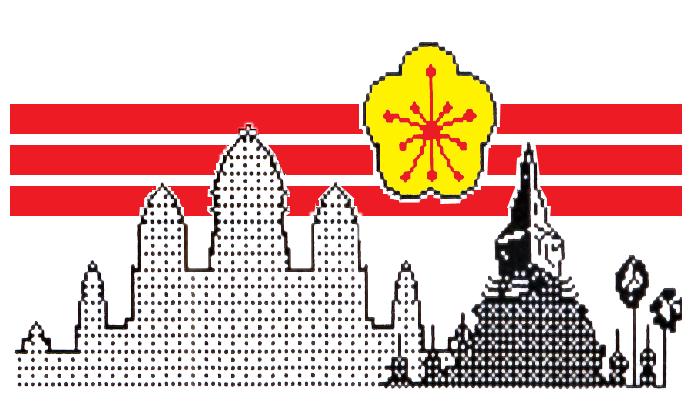 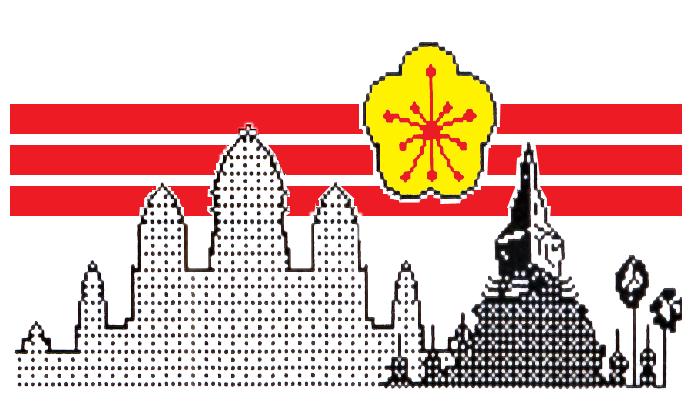 印 支 高 齡 服 務 中 心2018年2月24日(星期六) 早上10:30 至下午3:30時。舉辦攝影比賽、庭園剪彩、發行流金歲月故事書、諮詢開放日印支高齡服務中心，自2003年開始服務長者，迄今已達15年、院舍由30套房擴建至88間套房，堅持不間斷地改善服務及職員培訓等、院舍更添增各項先進設備，務求提供完善的服務，讓每位住客家屬放心地將長者交托在我們院舍。2017年更將前座喜濤苑的庭園擴建至更加寬敞、庭園式的假山流水景致，將庭園營造成十分有氣氛、沒有圍牆、無障礙的溫馨休憩角落、配上露天座椅、住客可閒坐觀賞小橋流水、飛泉流瀑等美景。也可進行散步、會客等休閒活動、盡情享受寧靜的晚年生活。庭園落成剪彩活動，是要將這信息傳遞給社區人士，印支高齡服務中心是事事為長者謀取更好的照顧護理與福利！1/庭園剪彩活動、邀請特別嘉賓及贊助理事出席及剪彩。2/「流金歲月」專題攝影比賽本院舍以新落成庭園、舉辦「流金歲月」專題攝影比賽。拍攝素材就在咫尺之內。歡迎各攝影協會及愛好攝影人士踴躍參加、来捕捉生活中精彩瞬間！3/發行流金歲月故事書目的是為了促進社會對不同文化的認識、加強社會凝聚力以及增進兩代人之間的了解、給我們的子孫提供繼承祖國文化和尋根問祖的機緣！訪問“印支三邦各地長者”以及“世界各地的華裔長者”的人生經歷，每個故事都栩栩如生、歷歷在目。其中不同的人生歷程;有的是崎嶇、驚濤駭浪、風風雨雨、酸甜苦辣和悲歡離合等。書中主人翁的堅強及剛毅，他們的經歷非常值得敬佩，絕對不應是被遺忘的一族！4/諮詢開放日諮詢開放日、下午1:30半至下午3:30時。目的是協助及解答長者家屬對選擇『長者護理院』的各項諮詢！華人們因移民關係在澳洲定居、雖然創造了驕人成績，然而由於工作與家庭等問題而無法在家照顧長者﹔要尋找適合的『長者護理院』是件困難的事，透過開放日、讓您更了解本中心的設備及服務。 “敬老護幼”是中國人傳統的美德，為長者服務不遺餘力是印支高齡服務中心的宗旨，本中心提供全日24小時支援服務並鼓勵長者培養健康的生活習慣。以上各項活動詳情將在2月份新聞發報會介紹記者招待會日期 : 2018年 2 月2日(星期五)地點: 八樂居酒樓, 9-13 Hay Street, Haymarket NSW 2000介紹2018年 2 月24 日(星期六)舉辦以下各項活動:攝影比賽、庭園剪彩、發行流金歲月故事書、諮詢開放日